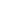 1.Summary information 1.Summary information 1.Summary information 1.Summary information 1.Summary information 1.Summary information Academic Year2020-21Total PP budget (indicative) £193,645Date of most recent PP ReviewSept 2021Total number of pupils439Number of pupils eligible for PP144Date for next internal review of this strategy. January 2021 2. Current attainment and progress for disadvantaged pupil’s summary2. Current attainment and progress for disadvantaged pupil’s summary2. Current attainment and progress for disadvantaged pupil’s summaryOur 2020 KS2 cohort, based on teacher assessment, progress and practice tests up to the end of June 2020 achieved -Pupils eligible for PPG, St A’sNational All Pupils 2019Key Stage Two 2020 (19/60 = PPG) % achieving expected or above in reading, writing and maths% achieving higher standard in reading, writing and maths52%4%65% 11%Progress scores not available 2020. Our 2020 EYFS and KS1 pupils, based on teacher assessment up to the end of June achieved -Key Stage One 2020 (12/59 = PPG)% achieving expected or above in reading, writing and maths 58%65%% achieving expected or above in reading64%75%% achieving expected or above in writing64%69%% achieving expected or above in maths68%76%Phonics Check 2020 – will be completed in December 2020                                                                                      …Phonics Check 2020 – will be completed in December 2020                                                                                      …Phonics Check 2020 – will be completed in December 2020                                                                                      …Early Years Foundation Stage 2019 (4/53=PPG)% obtaining Good Level of Development 58%72%3. Barriers to future attainment (for pupils eligible for the Pupil Premium Grant). When compared to the results for national all pupils our pupils eligible for the Pupil Premium Grant have excellent progress and good attainment, see below for barriers identified within the results for St Anne’s RC Primary School pupils. 3. Barriers to future attainment (for pupils eligible for the Pupil Premium Grant). When compared to the results for national all pupils our pupils eligible for the Pupil Premium Grant have excellent progress and good attainment, see below for barriers identified within the results for St Anne’s RC Primary School pupils. In-school barriers In-school barriers A.School closures will have impacted on the learning and progress of all pupils, alongside a whole school focus on wellbeing and mental health we are concerned that engagement with remote learning during summer term 2020 was lower for PPG pupils. B.Impact of school closures of the youngest learners, especially systematic, synthetic phonics as remote learning could not match high quality teaching in school. C.Current Year 6 (29%) and current Year 2 (27%) pupils eligible for PPG currently have attainment well below that of all pupils for Reading, Writing and MathsExternal barriers 2019-20External barriers 2019-20D.There are many more pupils eligible for the PPG in the persistently absent (PA) as from all school category (missed more than 10% of school sessions). Data based on first three half-terms 2019-2020.  School all pupils is 16.52 % PA, PPG pupils is 44.74% and National all primary schools was 9.2% in 2018-2019.  E.Children enter our school with speech, language and communication development well below that expected of their age. Nursery on entry 2019-2020  was 36% at age related within Communication, Language and Literacy Development (CLLD)  and Reception entry 2019-2020 was 28% CLLD  (baseline for 2020 – 21 in progress)    4. Outcomes 4. Outcomes Desired outcomes and how they will be measured1. Barrier A and CAll pupils will make good or better progress, in order to cover 4 terms of curriculum content in the three school terms 2020-2021. Careful tracking will ensure PPG will not be more adversely affected and gaps will narrow for the current Year 2 and 6 cohort. 2. Barrier BProgress in phonics will be rapid, with additional support for the least able, in order to close the phonics gap as soon as possible in KS1, through the introduction of Read, Write, Inc in Reception and Year 1. 3.Barrier DAn increased focus by Deputy Headteacher and Attendance Lead will continue to identify early and provide support for children and their families falling into, or at risk of being, persistently absent. There will be increased focus on improving overall attendance for the children eligible for PPG in order to narrow the attendance gap to within 5%.  5. Planned expenditure 5. Planned expenditure 5. Planned expenditure 5. Planned expenditure 5. Planned expenditure 5. Planned expenditure 5. Planned expenditure 5. Planned expenditure 5. Planned expenditure 5. Planned expenditure 5. Planned expenditure Academic Year 2020-2021Academic Year 2020-2021Academic Year 2020-2021Academic Year 2020-2021Academic Year 2020-2021Academic Year 2020-2021Academic Year 2020-2021Academic Year 2020-2021Academic Year 2020-2021Academic Year 2020-2021Academic Year 2020-2021Quality of teaching for allQuality of teaching for allQuality of teaching for allQuality of teaching for allQuality of teaching for allQuality of teaching for allQuality of teaching for allQuality of teaching for allQuality of teaching for allQuality of teaching for allQuality of teaching for allDesired OutcomeChosen action / approachWhat is the evidence and rationale for this choiceWe have used the research by EEF and Sutton Trust to support decision making. How will we ensure it is implemented well?Staff LeadCostAnalysis and outcomeAnalysis and outcomeAnalysis and outcomeAnalysis and outcomeAnalysis and outcomeOutcomes 1 and 2. Pupils eligible for PPG as a whole, and groups within, will be monitored closely to ensure high attainment and progress. Monitoring of learning and teaching across school will show continued high quality, all teaching at least good and much role model.One day a week AHT leadership time to lead the teaching and learning within KS2. ½ day a week acting KS1 lead leadership time to lead the teaching and learning within KS1.SLE support to EYFS lead to lead the teaching and learning within EYFS.Range of actions including attending and disseminating training, providing coaching support, team teaching, lesson study, providing cover for teachers to participate in observations and discussions of best practice. In addition, work closely with the therapeutic offer team to provide pastoral support. Increased staff skills, confidence and knowledge leading to more role model teaching and learning with greater impact on all pupils.Feedback and marking are of consistent high standard across school. Regular Pupil Premium reviews (internal)Monitoring systems including learning walks, drop-ins and pupil and staff voice. Data analysis and pupil progress meetings Use INSET time to deliver training on priorities. Use regular Staff Meetings to review.1 day LC 1/2 day EDSLE support package for 5 days (£350 per day)£22,315Y2-6 Write Stuff internal training and reflection inset, analysing progress and deciding next steps - LCBook looks and feedback in English - LCUse of Iris to support teaching and learning - KT, LCKS2 Lead in class full time from NovEYFS outdoor planning support with CC from BV with LB and RHsupported creating EYFS Development plan with LBCC from BV supported LB with EYFS leadership role by being available through email contactCC from BV supported EYFS staff by discussing BV routines CC from BV supported EYFS teaching staff with classroom set up- visited BVY2-6 Write Stuff internal training and reflection inset, analysing progress and deciding next steps - LCBook looks and feedback in English - LCUse of Iris to support teaching and learning - KT, LCKS2 Lead in class full time from NovEYFS outdoor planning support with CC from BV with LB and RHsupported creating EYFS Development plan with LBCC from BV supported LB with EYFS leadership role by being available through email contactCC from BV supported EYFS staff by discussing BV routines CC from BV supported EYFS teaching staff with classroom set up- visited BVY2-6 Write Stuff internal training and reflection inset, analysing progress and deciding next steps - LCBook looks and feedback in English - LCUse of Iris to support teaching and learning - KT, LCKS2 Lead in class full time from NovEYFS outdoor planning support with CC from BV with LB and RHsupported creating EYFS Development plan with LBCC from BV supported LB with EYFS leadership role by being available through email contactCC from BV supported EYFS staff by discussing BV routines CC from BV supported EYFS teaching staff with classroom set up- visited BVY2-6 Write Stuff internal training and reflection inset, analysing progress and deciding next steps - LCBook looks and feedback in English - LCUse of Iris to support teaching and learning - KT, LCKS2 Lead in class full time from NovEYFS outdoor planning support with CC from BV with LB and RHsupported creating EYFS Development plan with LBCC from BV supported LB with EYFS leadership role by being available through email contactCC from BV supported EYFS staff by discussing BV routines CC from BV supported EYFS teaching staff with classroom set up- visited BVY2-6 Write Stuff internal training and reflection inset, analysing progress and deciding next steps - LCBook looks and feedback in English - LCUse of Iris to support teaching and learning - KT, LCKS2 Lead in class full time from NovEYFS outdoor planning support with CC from BV with LB and RHsupported creating EYFS Development plan with LBCC from BV supported LB with EYFS leadership role by being available through email contactCC from BV supported EYFS staff by discussing BV routines CC from BV supported EYFS teaching staff with classroom set up- visited BVOutcome 2Implement Read, Write, Inc across EYFS and Year 1 (Autumn term 2020 for Yr2)Fidelity to approach – RWI scheme purchased, staff trained, pupils taught.Specific and focused training to implement RWI across Reception and Year 1/2 in order for progress in phonics, reading and writing to be consistent and rapidConsistency in teaching approach and language for all teaching team in order to raise standards and outcomes up to Year 2.Year 2 pupils ready to adapt their skills and knowledge to their reading and writing curriculum. Acting KS1 Lead to monitor implementation, be the ‘expert’, support the RWI leader (TLR holder) to monitor and evaluate.Additional resourcesTraining academic year 2020-21£1,700£4,002All staff have had RWI training and were supported with this by Helena Sweeney-RWI leadIdentified Y2 children were put into 2 x small groups till Summer term - where gaps were identifiedRegular training and support provided by HS  All staff have had RWI training and were supported with this by Helena Sweeney-RWI leadIdentified Y2 children were put into 2 x small groups till Summer term - where gaps were identifiedRegular training and support provided by HS  All staff have had RWI training and were supported with this by Helena Sweeney-RWI leadIdentified Y2 children were put into 2 x small groups till Summer term - where gaps were identifiedRegular training and support provided by HS  All staff have had RWI training and were supported with this by Helena Sweeney-RWI leadIdentified Y2 children were put into 2 x small groups till Summer term - where gaps were identifiedRegular training and support provided by HS  All staff have had RWI training and were supported with this by Helena Sweeney-RWI leadIdentified Y2 children were put into 2 x small groups till Summer term - where gaps were identifiedRegular training and support provided by HS  Outcome 3 Children will ‘know more and remember more’ year by year. Outcomes and progress gaps will narrow.School will develop staff training around development of memory, securing new learning into long term memory and making links between learning. Consider load on working memory and how to support this. Explicitly teach strategies to support memory linking to metacognition Learning has been defined in cognitive psychology as an alteration in long-term memory.Additionally, new Ofsted framework defines progress as “knowing more (including knowing how to do more) and remembering more. When new knowledge and existing knowledge connect in pupil’s minds this gives rise to understanding…”Feedback from training and developmentPupil VoiceStaff voiceAssessment AHT x3 days£5781:1 meeting with subject leads to refine knowledge expected to be remembered by chn - LCReading, History and DT Deep DiveProgression documents show how the knowledge and skills build within a subject - subject leads, LC1:1 meeting with subject leads to refine knowledge expected to be remembered by chn - LCReading, History and DT Deep DiveProgression documents show how the knowledge and skills build within a subject - subject leads, LC1:1 meeting with subject leads to refine knowledge expected to be remembered by chn - LCReading, History and DT Deep DiveProgression documents show how the knowledge and skills build within a subject - subject leads, LC1:1 meeting with subject leads to refine knowledge expected to be remembered by chn - LCReading, History and DT Deep DiveProgression documents show how the knowledge and skills build within a subject - subject leads, LC1:1 meeting with subject leads to refine knowledge expected to be remembered by chn - LCReading, History and DT Deep DiveProgression documents show how the knowledge and skills build within a subject - subject leads, LCOutcome 1 & 2National Professional Qualification for Middle Leaders (NPQML)National Professional Qualification for Middle Leaders (NPQML) and will be undertaken by 3 middle leaders this year. Each qualification involves research, design, implementation and evaluation of a school improvement project. Enhancing professional development with a focus on research / evidence based improvement will improve three specific areas of school improvement. PPG funding will support costs of enrolment onto the qualifications and up to 5 days’ release time for each staff member to attend training and work on the project. Attendance on 5 days training and 5 twilight sessionsSchool based coach for each.Impact project agreed with HT and course leaders.HTFees £3000 eachPlus 5 days cover (x3 RH, HS, RWD)£12,000Middle leaders are in the middle ofcompleting this qualification and have undertaken projects across school –this has been somewhat hindered by COVID restrictions and school closures. their final session is in November with Project submission inJanuaryMiddle leaders are in the middle ofcompleting this qualification and have undertaken projects across school –this has been somewhat hindered by COVID restrictions and school closures. their final session is in November with Project submission inJanuaryMiddle leaders are in the middle ofcompleting this qualification and have undertaken projects across school –this has been somewhat hindered by COVID restrictions and school closures. their final session is in November with Project submission inJanuaryMiddle leaders are in the middle ofcompleting this qualification and have undertaken projects across school –this has been somewhat hindered by COVID restrictions and school closures. their final session is in November with Project submission inJanuaryMiddle leaders are in the middle ofcompleting this qualification and have undertaken projects across school –this has been somewhat hindered by COVID restrictions and school closures. their final session is in November with Project submission inJanuaryAll PPG pupils will access full visits and visitor’s enrichment programme, including the opportunity to take part in residential trips. Paused due to COVID – to be reviewedVisits and Visitors Enrichment ProgrammeClass budget to subsidise travel and entry costs for educational visits or to purchase visitors into school (i.e. Yellow Brick Rd, science workshops). Part fund residential A wider programme of visits and visitors will be able to take place. Enriched curriculum leading to higher motivation and increased attainment and achievement.HT£7,000Use of Now Press Play, whilst tripswere suspendedUse of Now Press Play, whilst tripswere suspendedUse of Now Press Play, whilst tripswere suspendedUse of Now Press Play, whilst tripswere suspendedUse of Now Press Play, whilst tripswere suspendedBehaviour – Zones of RegulationSLE support to develop school behaviour policy and procedures within the framework of Zones of Regulation programme Children who are emotionally well regulated with well-developed characteristics of learning make better progress and have improved outcomes.;TrainingStaff developmentCoachingPupil VoiceSLE x 10 days @ £350 per day£3,500SLE support brokered from BV - 2x               sessions for all teaching staffStaff supported by SLT in setting              up the zones and toolkits for             each childBehaviour Policy rewritten to reflect changes use of language and zones and to weave in Manners CurriculumSLE support brokered from BV - 2x               sessions for all teaching staffStaff supported by SLT in setting              up the zones and toolkits for             each childBehaviour Policy rewritten to reflect changes use of language and zones and to weave in Manners CurriculumSLE support brokered from BV - 2x               sessions for all teaching staffStaff supported by SLT in setting              up the zones and toolkits for             each childBehaviour Policy rewritten to reflect changes use of language and zones and to weave in Manners CurriculumSLE support brokered from BV - 2x               sessions for all teaching staffStaff supported by SLT in setting              up the zones and toolkits for             each childBehaviour Policy rewritten to reflect changes use of language and zones and to weave in Manners CurriculumSLE support brokered from BV - 2x               sessions for all teaching staffStaff supported by SLT in setting              up the zones and toolkits for             each childBehaviour Policy rewritten to reflect changes use of language and zones and to weave in Manners CurriculumQuality of teaching for all total budgeted costQuality of teaching for all total budgeted costQuality of teaching for all total budgeted costQuality of teaching for all total budgeted cost£51,095£51,095£51,095£51,095£51,095£51,095£51,095Targeted SupportTargeted SupportTargeted SupportTargeted SupportTargeted SupportTargeted SupportTargeted SupportTargeted SupportTargeted SupportTargeted SupportTargeted SupportDesired OutcomeChosen action / approachWhat is the evidence and rationale for this choiceHow will we ensure it is implemented well?Staff LeadCostAnalysis and outcomeAnalysis and outcomeAnalysis and outcomeAnalysis and outcomeAnalysis and outcomeOutcomes 1, 2 and 3 In addition 80% of pupils accessing Therapy services on a regular basis (6 sessions or more) will meet their short term targets, as set by the team / therapist. Therapeutic and Pastoral Support led by the Play Therapist (until end Aut 2020) – professional therapist training TA in the role from Jan 2021 3 days a weekWhole school – targeted children using MUST-SHOULD-COULD approach.Raised self-esteem, promoting confidence and self –regulation. Increased attendance, motivation, improved behaviour for learning and higher achievement. Regular Pupil Premium reviews (internal)Monitoring systems including learning walks, drop-ins and pupil and staff voice. Data analysis and pupil progress meetingsUse of SDQs and BOXALL profiles. Play Therapist Costs (Aut 2020) 100%TA costs 3 days all year !00%£16,994 Below are the services provided by thePlay Therapist during Autumn term  Delivery of training in relation to the IntraQuest model of Therapy·         Individual Play Therapy work·         Filial Family Therapy·         Lockdown-Therapeutic Parenting·         Therapeutic Group Work (Messy Play)·         Mentoring a St Anne’s member of staff in Therapeutic group work·         Staff consultations·         Parent consultations·         Child observations·         Closing reports with recommendations·         Weekly Lockdown resources for the families of St Anne’sFrom January 21Restricted once again due to Bubbles / closures / COVIDWhen possible- one-day a               week sessions led by               Abbey Freeman for identified                children in school  Below are the services provided by thePlay Therapist during Autumn term  Delivery of training in relation to the IntraQuest model of Therapy·         Individual Play Therapy work·         Filial Family Therapy·         Lockdown-Therapeutic Parenting·         Therapeutic Group Work (Messy Play)·         Mentoring a St Anne’s member of staff in Therapeutic group work·         Staff consultations·         Parent consultations·         Child observations·         Closing reports with recommendations·         Weekly Lockdown resources for the families of St Anne’sFrom January 21Restricted once again due to Bubbles / closures / COVIDWhen possible- one-day a               week sessions led by               Abbey Freeman for identified                children in school  Below are the services provided by thePlay Therapist during Autumn term  Delivery of training in relation to the IntraQuest model of Therapy·         Individual Play Therapy work·         Filial Family Therapy·         Lockdown-Therapeutic Parenting·         Therapeutic Group Work (Messy Play)·         Mentoring a St Anne’s member of staff in Therapeutic group work·         Staff consultations·         Parent consultations·         Child observations·         Closing reports with recommendations·         Weekly Lockdown resources for the families of St Anne’sFrom January 21Restricted once again due to Bubbles / closures / COVIDWhen possible- one-day a               week sessions led by               Abbey Freeman for identified                children in school  Below are the services provided by thePlay Therapist during Autumn term  Delivery of training in relation to the IntraQuest model of Therapy·         Individual Play Therapy work·         Filial Family Therapy·         Lockdown-Therapeutic Parenting·         Therapeutic Group Work (Messy Play)·         Mentoring a St Anne’s member of staff in Therapeutic group work·         Staff consultations·         Parent consultations·         Child observations·         Closing reports with recommendations·         Weekly Lockdown resources for the families of St Anne’sFrom January 21Restricted once again due to Bubbles / closures / COVIDWhen possible- one-day a               week sessions led by               Abbey Freeman for identified                children in school  Below are the services provided by thePlay Therapist during Autumn term  Delivery of training in relation to the IntraQuest model of Therapy·         Individual Play Therapy work·         Filial Family Therapy·         Lockdown-Therapeutic Parenting·         Therapeutic Group Work (Messy Play)·         Mentoring a St Anne’s member of staff in Therapeutic group work·         Staff consultations·         Parent consultations·         Child observations·         Closing reports with recommendations·         Weekly Lockdown resources for the families of St Anne’sFrom January 21Restricted once again due to Bubbles / closures / COVIDWhen possible- one-day a               week sessions led by               Abbey Freeman for identified                children in school Outcomes 1 to 3CARITAS Social Worker (2 days a week)Timescales for EHA will be adhered to. Family voice will be positive re support received.CARITAS Social Worker (2 days)Whole school – targeted children using MUST-SHOULD-COULD approach.Completion of Early Help Assessments, drawing up and carrying out plans, pupil drop ins, school safeguarding support. Improved parental involvement and support at school. Improved parent / child relationships. Improved Attendance.Regular Pupil Premium reviews (internal)EH plans reviewed, impact measuredPupil VoiceNG (add costs) 100%£10,509Helen-CARITAS support in school for children who were identified and/or referred within school or through social care request. - this was both individual and small group sessionsSupport also given to identified           families - either by request/referralOpen door policy for children to drop-in with Helen for individualised supportRecord/ log of support /evaluationslogged Helen-CARITAS support in school for children who were identified and/or referred within school or through social care request. - this was both individual and small group sessionsSupport also given to identified           families - either by request/referralOpen door policy for children to drop-in with Helen for individualised supportRecord/ log of support /evaluationslogged Helen-CARITAS support in school for children who were identified and/or referred within school or through social care request. - this was both individual and small group sessionsSupport also given to identified           families - either by request/referralOpen door policy for children to drop-in with Helen for individualised supportRecord/ log of support /evaluationslogged Helen-CARITAS support in school for children who were identified and/or referred within school or through social care request. - this was both individual and small group sessionsSupport also given to identified           families - either by request/referralOpen door policy for children to drop-in with Helen for individualised supportRecord/ log of support /evaluationslogged Helen-CARITAS support in school for children who were identified and/or referred within school or through social care request. - this was both individual and small group sessionsSupport also given to identified           families - either by request/referralOpen door policy for children to drop-in with Helen for individualised supportRecord/ log of support /evaluationslogged Outcome 1Targeted interventions delivered by trained TAs to keep up and catch upMenu of class based TA interventions programmes Diminish the difference between PP children and non PP and raise attainment and achievement across school.Pupil Progress meetingsMonitor Interventions (overseen by class teacher, SENDCo)25% of class TA cost(17 TAs)£85,399Deployed by class teachers Whilst menu didn’t happen - targeted supporteither home/ school - ENG/MATHS/ Social and emotionalTA TRAINING to support them                 and develop confidence / skillsetin delivering online/ virtual learning In Summer term 2 -Provision map set up to monitor                and record interventions Deployed by class teachers Whilst menu didn’t happen - targeted supporteither home/ school - ENG/MATHS/ Social and emotionalTA TRAINING to support them                 and develop confidence / skillsetin delivering online/ virtual learning In Summer term 2 -Provision map set up to monitor                and record interventions Deployed by class teachers Whilst menu didn’t happen - targeted supporteither home/ school - ENG/MATHS/ Social and emotionalTA TRAINING to support them                 and develop confidence / skillsetin delivering online/ virtual learning In Summer term 2 -Provision map set up to monitor                and record interventions Deployed by class teachers Whilst menu didn’t happen - targeted supporteither home/ school - ENG/MATHS/ Social and emotionalTA TRAINING to support them                 and develop confidence / skillsetin delivering online/ virtual learning In Summer term 2 -Provision map set up to monitor                and record interventions Deployed by class teachers Whilst menu didn’t happen - targeted supporteither home/ school - ENG/MATHS/ Social and emotionalTA TRAINING to support them                 and develop confidence / skillsetin delivering online/ virtual learning In Summer term 2 -Provision map set up to monitor                and record interventions Outcomes 1 to 3SEND Support package commissioned.Support commissioned on annual basis fromEducational Psychologist  Whole school – targeted children using MUST-SHOULD-COULD approach.Regular multi-agency planning approach to support whole school.Early Identification will support pupils closing the gap. Expert support and advice will support strategic planning. Close the gap between PP children and non PP and raise attainment and achievement across school.SENDCo attend and disseminate relevant training and regular network events.Annual SENDCo report to Governors. EP cost – 100%£10,303SLA for EP and SaLT used throughout CovidTAC meetings for specific SEND childrenSENDCo network attended throughout the yearOutreach sourced from Bridgelea and BowkerValeSLA for EP and SaLT used throughout CovidTAC meetings for specific SEND childrenSENDCo network attended throughout the yearOutreach sourced from Bridgelea and BowkerValeSLA for EP and SaLT used throughout CovidTAC meetings for specific SEND childrenSENDCo network attended throughout the yearOutreach sourced from Bridgelea and BowkerValeSLA for EP and SaLT used throughout CovidTAC meetings for specific SEND childrenSENDCo network attended throughout the yearOutreach sourced from Bridgelea and BowkerValeSLA for EP and SaLT used throughout CovidTAC meetings for specific SEND childrenSENDCo network attended throughout the yearOutreach sourced from Bridgelea and BowkerValeOutcomes 1 to 3In addition80% of children accessing direct (from SaLT) or indirect (TAs delivering WELLCOMM) therapy will meet targets as set in their ISP or group plan. Speech and Language Provision  Commission Speech and Language Therapist Whole school – targeted children using MUST-SHOULD-COULD approach.Wider impact through provision and monitoring of WELLCOMM programmes delivered by TAs Improved speech, language and communication skills.Identified in evidence as key area for development and important predictor of future progress. SaLT to meet termly with TAs to monitor and evaluate. Termly review meeting with SENDCo.SENDCo monitor IEPs and provision.SaLT costTA time for WELLCOMM (CO at 50% PO at 50%)£29,591Wellcomm delivered by NurseryTA - all Nurserychildren assessed and grouped according to needProvision Map now being used to track SEN data, reports for children (SaLT, EP, OT)Plan for new SLA for SaLT for EYFS departmentTeachers and TAs trained how to use Provision MapISPs and Provisions uploaded on to ProvisionMap and staff reviewing them at end of yearISPs printed off and in English / Maths books as appropriateNELI program delivered in Reception - specificchildren identified.  Outcomes at end of programwere goodWellcomm delivered by NurseryTA - all Nurserychildren assessed and grouped according to needProvision Map now being used to track SEN data, reports for children (SaLT, EP, OT)Plan for new SLA for SaLT for EYFS departmentTeachers and TAs trained how to use Provision MapISPs and Provisions uploaded on to ProvisionMap and staff reviewing them at end of yearISPs printed off and in English / Maths books as appropriateNELI program delivered in Reception - specificchildren identified.  Outcomes at end of programwere goodWellcomm delivered by NurseryTA - all Nurserychildren assessed and grouped according to needProvision Map now being used to track SEN data, reports for children (SaLT, EP, OT)Plan for new SLA for SaLT for EYFS departmentTeachers and TAs trained how to use Provision MapISPs and Provisions uploaded on to ProvisionMap and staff reviewing them at end of yearISPs printed off and in English / Maths books as appropriateNELI program delivered in Reception - specificchildren identified.  Outcomes at end of programwere goodWellcomm delivered by NurseryTA - all Nurserychildren assessed and grouped according to needProvision Map now being used to track SEN data, reports for children (SaLT, EP, OT)Plan for new SLA for SaLT for EYFS departmentTeachers and TAs trained how to use Provision MapISPs and Provisions uploaded on to ProvisionMap and staff reviewing them at end of yearISPs printed off and in English / Maths books as appropriateNELI program delivered in Reception - specificchildren identified.  Outcomes at end of programwere goodWellcomm delivered by NurseryTA - all Nurserychildren assessed and grouped according to needProvision Map now being used to track SEN data, reports for children (SaLT, EP, OT)Plan for new SLA for SaLT for EYFS departmentTeachers and TAs trained how to use Provision MapISPs and Provisions uploaded on to ProvisionMap and staff reviewing them at end of yearISPs printed off and in English / Maths books as appropriateNELI program delivered in Reception - specificchildren identified.  Outcomes at end of programwere goodOutcomeMastery in Maths input for UKS2 pupils and teachersInput from external teacher focusing on mastery in maths for UKS2 pupils and teachers – increase challenge for all and CPD for teachers in order to raise attainment in outcomes for reasoning in mathsDiminish the difference between PP children and non PP in maths and raise attainment and achievement across UKS2.Pupil Progress meetingsMonitor maths outcomes (overseen by AHT)100% of Peter time£1,350Postponed due to COVID RISKASSESSMENTPostponed due to COVID RISKASSESSMENTPostponed due to COVID RISKASSESSMENTPostponed due to COVID RISKASSESSMENTPostponed due to COVID RISKASSESSMENTTargeted Support total budgeted costTargeted Support total budgeted costTargeted Support total budgeted costTargeted Support total budgeted cost£154,146£154,146£154,146TOTAL BUDGETED COSTTOTAL BUDGETED COSTTOTAL BUDGETED COSTTOTAL BUDGETED COST£205,241£205,241£205,241£205,241£205,241£205,241£205,241OverspendOverspendOverspendOverspend£11,596£11,596£11,596£11,596£11,596£11,596£11,596